EJERCICIO DEL DERECHO DE RECTIFICACIÓN DE DATOS  RESPONSABLE DEL TRATAMIENTO DE DATOS: Unión de Créditos Inmobiliarios S.A., E.F.C.  con Dirección en la C/ Amaltea 32 1ª planta, 28045 de Madrid, ante el que se ejercita el derecho de rectificación. DATOS DEL INTERESADO O REPRESENTANTE LEGAL:  D./ Dª. .........................................................................................................., mayor de edad, con domicilio en ......................................................................................... nº........, Localidad ........................................... Provincia .......................................... C.P. ............... Comunidad Autónoma ............................................, con NIF.......................... y correo electrónico………………………………, por medio del presente escrito ejerce el derecho de rectificación, de conformidad con lo previsto en el artículo 16 del Reglamento UE 2016/679, General de Protección de Datos (RGPD).  SOLICITA:  Que se proceda a acordar la rectificación de sus datos personales en el plazo de un mes a contar desde la recepción de esta solicitud, y que se me notifique de forma escrita el resultado de la rectificación practicada.  Datos sobre los que solicito el derecho de rectificación:Dato a rectificar				   Dato correcto……………………………………...............            ..........................................................................   ……………………………………...............            .......................................................................... ……………………………………...............             ..........................................................................……………………………………...............            ..........................................................................   ……………………………………...............            .......................................................................... ……………………………………...............               ...................................................................... Que en caso de que se acuerde que no procede practicar la rectificación solicitada, se me comunique motivadamente a fin de, en su caso, reclamar ante la Autoridad de control que corresponda.  Asimismo, en caso de que mis datos personales hayan sido comunicados por el responsable a otros responsables del tratamiento, se comunique esta rectificación a los mismos. Atentamente,Fecha:Firma: 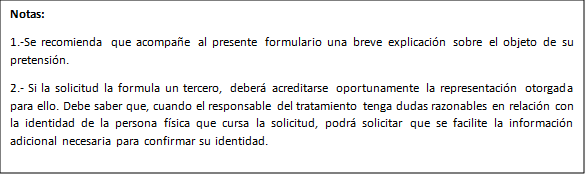 